ZP/2501/68/22SPECYFIKACJA WARUNKÓW  ZAMÓWIENIA(SWZ)ZAMAWIAJĄCY:     SPECJALISTYCZNY  SZPITAL  WOJEWÓDZKI w CIECHANOWIEul. Powstańców Wielkopolskich 2 06-400 CiechanówPRZEDMIOT  ZAMÓWIENIANaprawa instalacji elektrycznej w Specjalistycznym Szpitalu Wojewódzkim w Ciechanowie.Postępowanie ogłoszone w BZP: Ogłoszenie nr 2022/BZP 00155987/01 z dnia 2022-05-12Dokumenty zamówienia opublikowane w portalu zakupowym zamawiającego https://zamowienia.szpitalciechanow.com.pl/ TRYB UDZIELENIA ZAMÓWIENIA:  tryb podstawowy bez negocjacjiCiechanów,  12.05.2022 r.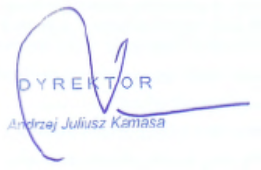 SPIS TREŚCII. Nazwa oraz adres zamawiającego	3II.  Adres strony internetowej, na której udostępniane będą zmiany i wyjaśnienia treści SWZ oraz inne dokumenty zamówienia bezpośrednio związane z postępowaniem o udzielenie zamówienia	3III.  Tryb udzielenia zamówienia	3IV. Informacja, czy zamawiający przewiduje wybór najkorzystniejszej oferty z możliwością prowadzenia negocjacji	4V.  Opis przedmiotu zamówienia	4V.  Informacja o przedmiotowych środkach dowodowych	5VI. Termin wykonania zamówienia	5VII. Projektowane postanowienia umowy w sprawie zamówienia publicznego, które zostaną wprowadzone do treści tej umowy	5VIII. Informacje  o środkach  komunikacji  elektronicznej,  przy  użyciu  których  zamawiający  będzie  komunikował  się  z wykonawcami, oraz informacje o wymaganiach technicznych i organizacyjnych sporządzania, wysyłania i odbierania korespondencji elektronicznej	5IX. Informacje o sposobie komunikowania się zamawiającego z wykonawcami w inny sposób niż przy użyciu środków komunikacji elektronicznej w przypadku zaistnienia jednej z sytuacji określonych w art. 65 ust. 1, art. 66 i art. 69	6X. Wskazanie osób uprawnionych do komunikowania się z wykonawcami	6XI. Termin związania ofertą	6XII.  Opis sposobu przygotowywania oferty	6XIII.  Sposób oraz termin składania ofert	7XIV.  Termin otwarcia ofert;	7XV. Podstawy wykluczenia, o których mowa w art. 108 ustawy PZP.	7XVI.  Sposób obliczenia ceny;	7XVII.  Opis kryteriów oceny ofert, wraz z podaniem wag tych kryteriów i sposobu oceny ofert	8XIX.  Informacje o formalnościach, jakie muszą zostać dopełnione po wyborze oferty w celu zawarcia umowy w sprawie zamówienia publicznego;	9XIX.  Pouczenie o środkach ochrony prawnej przysługujących wykonawcy.	9ZP/2501/68/22		I. Nazwa oraz adres zamawiającegoSpecjalistyczny Szpital Wojewódzki w Ciechanowieul. Powstańców Wielkopolskich 2, 06-400 CiechanówSekretariat    - tel. 23 / 672 31 27,  fax  672 27 64Portal zamówień publicznych -  https://zamowienia.szpitalciechanow.com.pl Sekcja ds. zamówień publicznych – zp1@szpitalciechanow.com.pl II.  Adres strony internetowej, na której udostępniane będą zmiany i wyjaśnienia treści SWZ oraz inne dokumenty zamówienia bezpośrednio związane z postępowaniem o udzielenie zamówieniaZmiany i wyjaśnienia treści SWZ oraz inne dokumenty zamówienia bezpośrednio związane z postęp̨owaniem  o udzielenie zamówienia będą udostępniane w portalu zakupowym zamawiającego https://zamowienia.szpitalciechanow.com.pl Wykonawca może zwrócić się do zamawiającego z wnioskiem o wyjaśnienie treści SWZ:Zamawiający udzieli wyjaśnień niezwłocznie, jednak nie później niż na 2 dni przed upływem terminu składania ofert, pod warunkiem że wniosek o wyjaśnienie treści SWZ wpłynął do zamawiającego nie później niż na 4 dni przed upływem terminu składania ofert.Jeżeli zamawiający nie udzieli wyjaśnień w terminie, o którym mowa w pkt. 2.1, termin składania ofert zostanie wydłużony  o czas niezbędny do zapoznania się wszystkich zainteresowanych wykonawców z wyjaśnieniami niezbędnymi do należytego przygotowania i złożenia ofert.W przypadku  gdy wniosek o wyjaśnienie  treści SWZ nie  wpłynął  w terminie,    o którym mowa  w pkt. 2.1,  zamawiający nie  ma  obowiązku udzielania  wyjaśnień SWZ oraz obowiązku przedłużenia terminu składania ofert.Przedłużenie terminu składania ofert, o których mowa w pkt. 2.2 nie wpływa na bieg terminu składania wniosku  o wyjaśnienie  treści SWZ.Treść zapytań wraz z wyjaśnieniami zamawiający udostępnia, bez ujawniania źródła zapytania, na stronie internetowej prowadzonego postępowania, III.  Tryb udzielenia zamówieniaPostępowanie o udzielenie zamówienia publicznego prowadzone jest w trybie podstawowym, na podstawie art. 275 pkt 1 ustawy z dnia 11 września 2019 r. - Prawo zamówień publicznych (t.j. Dz.U. 2021 poz. 1129, ze zmian.), zwanej dalej także Pzp. Wybór oferty najkorzystniejszej zostanie dokonany bez przeprowadzenia negocjacji.W zakresie nieuregulowanym niniejszą Specyfikacją Warunków Zamówienia, zwaną dalej także SWZ, zastosowanie mają przepisy Pzp.Wartość zamówienia jest mniejsza niż progi unijne, w rozumieniu art. 3 Pzp.Do udziału w postępowaniu zostanie dopuszczony wykonawca spełniający następujące warunki: jest ubezpieczony od odpowiedzialności cywilnej w zakresie prowadzonej działalności związanej z przedmiotem zamówienia, z sumą gwarancyjną tego ubezpieczenia nie mniejszą niż 1 000 000,00 zł.w okresie ostatnich 3 lat przed upływem terminu składania ofert, a jeżeli okres prowadzenia działalności jest krótszy – w tym okresie, wykonał  minimum jedną robotę budowlaną w zakresie obejmującym przedmiot zamówienia określony dla  postępowania ZP/2501/68/22, a wartość tego zamówienia była  wyższa od kwoty 200 000,00 PLN brutto.Wykonawca może w celu potwierdzenia spełniania warunków udziału w postępowaniu, w stosownych sytuacjach polegać na zdolnościach technicznych lub zawodowych lub sytuacji finansowej lub ekonomicznej podmiotów udostępniających zasoby, niezależnie od charakteru prawnego łączących go z nimi stosunków prawnych.  Podmiot, który zobowiązał się do udostępnienia zasobów, odpowiada solidarnie z Wykonawcą, który polega na jego sytuacji finansowej lub ekonomicznej, za szkodę poniesioną przez Zamawiającego powstałą wskutek nieudostępnienia tych zasobów, chyba że za nieudostępnienie zasobów podmiot ten nie ponosi winy.W odniesieniu do warunków dotyczących wykształcenia, kwalifikacji zawodowych lub doświadczenia Wykonawcy mogą polegać na zdolnościach podmiotów udostępniających zasoby, jeśli podmioty te wykonają roboty budowlane, do realizacji których te zdolności są wymaganeWykonawca, który polega na zdolnościach lub sytuacji podmiotów udostępniających zasoby, złoży na wezwanie zamawiajacego w trybie art. 126 ust. 1 Pzp zobowiązanie podmiotu (wzór - załącznik nr 4 SWZ) udostępniającego zasoby do oddania mu do dyspozycji niezbędnych zasobów na potrzeby realizacji danego zamówienia lub inny podmiotowy środek dowodowy potwierdzający, że Wykonawca, realizując zamówienie, będzie dysponował niezbędnymi zasobami tych podmiotów. Zobowiązanie podmiotu udostępniającego zasoby ma potwierdzać, że stosunek łączący Wykonawcę z podmiotami udostępniającymi zasoby gwarantuje rzeczywisty dostęp do tych zasobów oraz określa w szczególności: 1) zakres dostępnych Wykonawcy zasobów podmiotu udostępniającego zasoby; 2) sposób i okres udostępnienia Wykonawcy i wykorzystania przez niego zasobów podmiotu udostępniającego te zasoby przy wykonywaniu zamówienia; 3) czy i w jakim zakresie podmiot udostępniający zasoby, na zdolnościach którego Wykonawca polega w odniesieniu do warunków udziału w postępowaniu dotyczących wykształcenia, kwalifikacji zawodowych lub doświadczenia, zrealizuje roboty budowlane lub usługi, których wskazane zdolności dotyczą.W odniesieniu do warunków dotyczących wykształcenia, kwalifikacji zawodowych lub doświadczenia Wykonawcy wspólnie ubiegający się o udzielenie zamówienia mogą polegać na zdolnościach tych z Wykonawców, którzy wykonają roboty budowlane lub usługi, do realizacji których te zdolności są wymagane. W takim  przypadku Wykonawcy wspólnie ubiegający się o udzielenie zamówienia złożą na wezwanie zamawiajacego w trybie art. 126 ust. 1 Pzp oświadczenie, z którego wynika, które roboty budowlane lub usługi wykonają poszczególni wykonawcy.W celu potwierdzenia spełniania przez wykonawcę warunków udziału w postępowaniu zamawiający żąda następujących podmiotowych środków dowodowych:dokumentów potwierdzających, że wykonawca jest ubezpieczony od odpowiedzialności cywilnej w zakresie prowadzonej działalności związanej z przedmiotem zamówienia ze wskazaniem sumy gwarancyjnej tego ubezpieczenia.wykazu robót budowlanych wykonanych nie wcześniej niż w okresie ostatnich 5 lat, a jeżeli okres prowadzenia działalności jest krótszy – w tym okresie, wraz z podaniem ich rodzaju, wartości, daty i miejsca wykonania oraz podmiotów, na rzecz których roboty te zostały wykonane, oraz załączeniem dowodów określających, czy te roboty budowlane zostały wykonane należycie, przy czym dowodami, o których mowa, są referencje bądź inne dokumenty sporządzone przez podmiot, na rzecz którego roboty budowlane zostały wykonane, a jeżeli wykonawca z przyczyn niezależnych od niego nie jest w stanie uzyskać tych dokumentów – inne odpowiednie dokumenty; (załącznik nr 3 do SWZ)Wykonawca złoży wraz z ofertą oświadczenie o spełnieniu warunków udziału w postępowaniu, sporządzonym wg. wzoru załącznika 1a do SWZ.W przypadku wspólnego ubiegania się o zamówienie przez wykonawców, oświadczenie wg. wzoru załącznika 1a do SWZ składa każdy z wykonawców. Oświadczenie te potwierdza brak podstaw wykluczenia oraz spełnianie warunków udziału w postępowaniu lub kryteriów selekcji w zakresie, w jakim każdy z wykonawców wykazuje spełnianie warunków udziału w postępowaniu lub kryteriów selekcji.Wykonawca, w przypadku polegania na zdolnościach lub sytuacji podmiotów udostępniających zasoby, przedstawia, wraz z oświadczeniem wg. wzoru załącznika 1a do SWZ,  także oświadczenie podmiotu udostępniającego zasoby, potwierdzające brak podstaw wykluczenia tego podmiotu oraz odpowiednio spełnianie warunków udziału w postępowaniu lub kryteriów selekcji, w zakresie, w jakim wykonawca powołuje się na jego zasoby.Zamawiający wezwie wykonawcę którego oferta zostanie najwyżej oceniona (zgodnie z ustalonymi w SWZ kryteriami oceny ofert) do  złożenia w wyznaczonym terminie, nie krótszym niż 5 dni od dnia wezwania podmiotowych środków dowodowych, o których mowa w pkt. 5, aktualnych na dzień składania.Jeżeli wykonawca nie złoży podmiotowych środków dowodowych, o których mowa w pkt. 5 i 6,  innych dokumentów lub oświadczeń składanych w postępowaniu lub są one niekompletne lub zawierają błędy, zamawiający wezwie go ich złożenia, poprawienia lub uzupełnienia w wyznaczonym terminie.Jeżeli jest to niezbędne do zapewnienia odpowiedniego przebiegu postępowania o udzielenie zamówienia, zamawiający może na każdym etapie postępowania, w tym na etapie składania wniosków o dopuszczenie do udziału w postępowaniu lub wezwać wykonawców do złożenia wszystkich lub niektórych podmiotowych środków dowodowych aktualnych na dzień ich złożenia.Zamawiający nie przewiduje możliwości udzielenie zamówień, o których mowa w art. 214 ust. 1 pkt  8) Pzp.Wadium w tym postępowaniu nie jest przewidziane.IV. Informacja, czy zamawiający przewiduje wybór najkorzystniejszej oferty z możliwością prowadzenia negocjacjiZamawiający nie przewiduje wyboru najkorzystniejszej oferty z możliwością prowadzenia negocjacji.V.  Opis przedmiotu zamówieniaPrzedmiotem zamówienia  są:                                                                                                                                                                          Naprawa instalacji elektrycznej w Specjalistycznym Szpitalu Wojewódzkim w Ciechanowie. Zakres rzeczowy robót oraz inne wymagania zostały określone w załączniku nr 2 do SWZ. Inne zobowiązania wykonawcy określone przez zamawiającego w treści siwz, w szczególności w projekcie umowy.Treść aktów prawnych właściwych dla przedmiotu i zakresu wykonywanych robót.Zamawiający informuje, że zamówienie nie zostało podzielone na części, w związku z tym nie dopuszcza się złożenia ofert częściowych.Zamawiający nie dopuszcza składania ofert wariantowych.Zamawiający wymaga, aby Wykonawca, przed złożeniem oferty, dokonał wizji miejsc realizacji zamówienia i ich otoczenia w celu oszacowania na własną odpowiedzialność, na własny koszt i ryzyko wszystkich kosztów, jakie mogą okazać się niezbędne do przygotowania oferty oraz realizacji zamówienia zgodnie SWZ. Zamawiający nie przewiduje spotkania wyjaśniającego. Koszty związane przeprowadzeniem wizji lokalnej poniesie wykonawca.protokół z potwierdzeniem udziału w wizji lokalnej zgodny z zał. nr 1c do SWZ należy załączyć do oferty. Brak potwierdzenia (zgodnie z treścią zdania pierwszego) przeprowadzenia wizji lokalnej spowoduje odrzucenie oferty.zamawiający zaleca, aby udział w wizji wykonawca potwierdził wcześniej telefonicznie lub mailowo:                    tel. 23 673 02 01, ue@szpitalciechanow.com.plWybrany w postępowaniu wykonawca  zobowiązany będzie udzielić:rękojmi na roboty budowalne na okres minimum 36 miesięcy,gwarancji na roboty budowlane  na okres minimum 36 miesięcy i gwarancji na zamontowany sprzęt i  urządzenia na okres minimum 36 miesięcy-  liczonych od daty końcowego protokołu odbioru końcowego.Zamawiający przewiduje rozliczenie zrealizowanego zamówienia lub jego części w oparciu o faktury częściowe oraz końcową:Zamawiający nie dopuszcza składanie ofert częściowych ani wariantowych.Zamawiający żąda wskazania przez Wykonawcę w ofercie części zamówienia, których wykonanie powierzy Podwykonawcom, oraz podania nazw ewentualnych Podwykonawców, jeżeli są już znani (w formularzu ofertowym – zał. nr 1 do SWZ)V.  Informacja o przedmiotowych środkach dowodowychZamawiający nie żąda złożenia wraz z ofertą przedmiotowych środków dowodowych, potwierdzających spełnienie przez oferowane dostawy wymagań określonych w SWZ.Przedmiotowe środki dowodowe, o których mowa w pkt. 1 będą przez zamawiającego wymagane na etapie realizacji zamówienia:Foldery, prospekty, zdjęcia lub inne dokumenty zawierające opis oferowanych urzadzeń, potwierdzające spełnienie wymagań zamawiającego określonych w SWZ. Dokumenty dopuszczenia do obrotu/użytkowania dla oferowanych urządzeń, VI. Termin wykonania zamówieniaZamówienie będzie zrealizowane w terminie do godz. 15:00 w dniu 30.09.2022 r.,  który będzie jednocześnie datą podpisania przez strony umowy końcowego protokołu zdawczo odbiorczego.Zamawiający jest zainteresowany  skróceniem terminu realizacji zamówienia, stąd wprowadził tę kwestię do kryterium oceny ofert. Wykonawca może więc zaoferować w ofercie krótszy termin realizacji (w formularzu ofertowym – załącznik nr 1 do SWZ) , poprzez określenie czasu wykonania  zamówienia, w dniach kalendarzowych, licząc od przewidywanej daty zawarcia umowy, tj.  18.06.2022 r. r. (łącznie z tym dniem), przy czym data ta jest określona jedynie w celu porównania złożonych ofert i ich oceny w kryterium terminu realizacji zamówienia. (patrz cz. XVIII SIWZ)Wykonawca nie może zaoferować terminu realizacji zamówienia, dłuższego niż 30.09.2022 r., w związku z tym jeśli zaoferowany przez niego termin wyznaczy choćby jeden dzień dłużej niż 30.09.2022 r., oznaczać to będzie, że wykonawca zaoferował właśnie 30.09.2022 r., jako dzień zakończenia zamówienia (podpisania końcowego protokołu odbioru)VII. Projektowane postanowienia umowy w sprawie zamówienia publicznego, które zostaną wprowadzone do treści tej umowyIntegralną częścią SWZ jest projekt umowy dostawy - zał. nr 6, według którego zamawiający podpisze umowę z wybranym w postępowaniu wykonawcą.VIII. Informacje  o środkach  komunikacji  elektronicznej,  przy  użyciu  których  zamawiający  będzie  komunikował  się  z wykonawcami, oraz informacje o wymaganiach technicznych i organizacyjnych sporządzania, wysyłania i odbierania korespondencji elektronicznejW postępowaniu o udzielenie zamówienia komunikacja między zamawiającym a wykonawcami odbywa się drogą elektroniczną przy użyciu portalu zakupowego zamawiającego https://zamowienia.szpitalciechanow.com.pl/ , zwanym dalej portalem.Wykonawca zamierzający wziąć udział w postępowaniu o udzielenie zamówienia publicznego, musi posiadać konto w portalu.Wykonawca posiadający konto w portalu ma możliwość kierowania do zamawiającego korespondencji,  złożenia oferty, jej zmiany  lub wycofania.Brak konta w portalu umożliwia jedynie przeglądanie opublikowanych postępowań oraz pobranie opublikowanej dokumentacji postępowania.Wymagania techniczne i formalne dotyczące komunikacji elektronicznej opisane zostały w regulaminie korzystania z portalu oraz instrukcji ofertowania elektronicznego, która w postaci pliku Word jest publikowana razem z dokumentacją postępowania.Wykonawca przystępując do niniejszego postępowania o udzielenie zamówienia publicznego, akceptuje warunki korzystania z portalu oraz zobowiązuje się korzystając z portalu przestrzegać postanowień regulaminu, o którym mowa w pkt. Za datę przekazania oferty, oświadczenia, o którym mowa w art. 125 ust. 1 Pzp, podmiotowych środków dowodowych, przedmiotowych środków dowodowych oraz innych informacji, oświadczeń lub dokumentów, przekazywanych w postępowaniu, przyjmuje się datę ich przekazania do portalu..Zamawiający może również komunikować się z Wykonawcami za pomocą poczty elektronicznej, email: zp1@szpitalciechanow.com.pl IX. Informacje o sposobie komunikowania się zamawiającego z wykonawcami w inny sposób niż przy użyciu środków komunikacji elektronicznej w przypadku zaistnienia jednej z sytuacji określonych w art. 65 ust. 1, art. 66 i art. 69Zamawiający nie przewiduje sposobu komunikowania się z wykonawcami w inny sposób niż przy użyciu środków komunikacji elektronicznej, wskazanych w cz. VII SWZ.X. Wskazanie osób uprawnionych do komunikowania się z wykonawcamiOsobami upoważnionymi do bezpośredniego kontaktowania się z wykonawcami są:w sprawach związanych z przedmiotem zamówienia:     –  Ireneusz Sierpiński - 23 / 673 02 01w sprawach procedury:                                                                                                                                                                          – Wiesław Babiżewski – tel. 23 673 05 43, w sprawach dotyczących funkcjonowania portalu:                                                                                               -  Krzysztof Różycki tel. 23 673 05 39  informatyka@szpitalciechanow.com.pl                                                                                                                                                                        XI. Termin związania ofertąWykonawca jest związany ofertą w terminie do dnia 30.06.2022 r.W przypadku gdy wybór najkorzystniejszej oferty nie nastąpi przed upływem terminu związania ofertą określonego w SWZ, zamawiający przed upływem terminu związania ofertą zwraca się jednokrotnie do wykonawców o wyrażenie zgody na przedłużenie tego terminu o wskazywany przez niego okres, nie dłuższy niż 30 dni.Przedłużenie terminu związania ofertą, o którym mowa w ust. 2, wymaga złożenia przez wykonawcę pisemnego oświadczenia o wyrażeniu zgody na przedłużenie terminu związania oferta.XII.  Opis sposobu przygotowywania ofertyOfertę należy sporządzić w języku polskim.Oferty należy sporządzić, zgodnie z art. 63 ust. 2 Pzp, w pod rygorem nieważności, w formie elektronicznej (opatrzonej kwalifikowanym podpisem elektronicznym) lub w postaci elektronicznej opatrzonej podpisem zaufanym lub podpisem osobistym. Opatrzenie oferty podpisem zaufanym jest możliwe na https://www.gov.pl/web/gov/podpisz-dokument-elektronicznie-wykorzystaj-podpis-zaufany Ofertę sporządza się  w postaci plików elektronicznych (w formatach pdf, doc, xls), skatalogowanych w sposób następujący:Katalog pn. Formularze ofertowe (RAR lub ZIP), zawierający:formularz ofertowy – wg. załącznika nr 1,formularz ofertowy (zestawienie cenowe) – wg. załacznika nr 1b, w którym wykonawca przedstawia podstawowe elementy ceny oferty, pod kątem zastosowania stawek podatku Vat.Katalog pn. Dokumenty podmiotowe (RAR lub ZIP), zawierający:Pełnomocnictwo upoważniające do złożenia oferty, o ile ofertę składa pełnomocnik;Pełnomocnictwo dla pełnomocnika do reprezentowania w postępowaniu wykonawców wspólnie ubiegających się o udzielenie zamówienia - dotyczy ofert składanych przez wykonawców wspólnie ubiegających się o udzielenie zamówienia;Pełnomocnictwo do złożenia oferty musi być złożone w oryginale w takiej samej formie, jak składana oferta (t.j. w formie elektronicznej lub postaci elektronicznej opatrzonej podpisem zaufanym lub podpisem osobistym (art. 63 ust. 2 Pzp). Dopuszcza się także złożenie elektronicznej kopii (skanu) pełnomocnictwa sporządzonego uprzednio w formie pisemnej, w formie elektronicznego poświadczenia sporządzonego stosownie do art. 97 § 2 ustawy z dnia 14 lutego 1991 r. - Prawo o notariacie, które to poświadczenie notariusz opatruje kwalifikowanym podpisem elektronicznym, bądź też poprzez opatrzenie skanu pełnomocnictwa sporządzonego uprzednio w formie pisemnej kwalifikowanym podpisem, podpisem zaufanym lub podpisem osobistym mocodawcy. Elektroniczna kopia pełnomocnictwa nie może być uwierzytelniona przez upełnomocnionego.Oświadczenie wykonawcy o spełnieniu warunków udziału w postępowaniu i niepodleganiu wykluczeniu z postępowania - wzór oświadczenia o niepodleganiu wykluczeniu stanowi Załącznik nr 1a do SWZ. W przypadku wspólnego ubiegania się o zamówienie przez wykonawców, oświadczenie o niepoleganiu wykluczeniu składa każdy z wykonawców. Obowiązek ten dotyczy także podwykonawców, jeśli zostali przez wykonawcę wskazani w ofercie.Potwierdzenie odbycia wizji lokalnejInne oświadczenia i wnioski wykonawcy.Wszystkie dokumenty, o których mowa w pkt 3., winny być opatrzone kwalifikowanym podpisem elektronicznym, zaufanym lub osobistym (art. 63 ust. 2 Pzp) Zamawiający prosi składanie oferty zgodnie z Instrukcją ofertowania elektronicznego, opublikowaną wraz z dokumentami postępowania.Zamawiający informuje o limitach dotyczących wielkości pojedynczych plików (archiwum RAR lub ZIP) składanych w portalu:10 MG – w polu OFERTA50 MG – w polu ZAŁĄCZNIKIWszelkie informacje stanowiące tajemnicę przedsiębiorstwa w rozumieniu ustawy z dnia 16 kwietnia 1993 r. o zwalczaniu nieuczciwej konkurencji (Dz. U. z 2019 r. poz. 1010), które Wykonawca zastrzeże jako tajemnicę przedsiębiorstwa, winny zostać złożone w osobnym pliku pod nazwą „Załącznik stanowiący tajemnicę przedsiębiorstwa”, opatrzone kwalifikowanym podpisem elektronicznym, zaufanym lub osobistym i dołączone, w zależności od treści do katalogów przedmiotowych lub podmiotowych środków dowodowych. Wykonawca zobowiązany jest, wraz z przekazaniem tych informacji, wykazać spełnienie przesłanek określonych w art. 11 ust. 2 ustawy z dnia 16 kwietnia 1993 r. o zwalczaniu nieuczciwej konkurencji. Zaleca się, aby uzasadnienie zastrzeżenia informacji jako tajemnicy przedsiębiorstwa było sformułowane w sposób umożliwiający jego udostępnienie. Zastrzeżenie przez Wykonawcę tajemnicy przedsiębiorstwa bez uzasadnienia, będzie traktowane przez Zamawiającego jako bezskuteczne ze względu na zaniechanie przez Wykonawcę podjęcia niezbędnych działań w celu zachowania poufności objętych klauzulą informacji zgodnie z postanowieniami art. 18 ust. 3 Pzp.Zamawiający wymaga, aby zarówno plikom, jak i katalogom wykonawcy nadali nazwy pozwalające zamawiającemu łatwą identyfikacje ich zawartości.XIII.  Sposób oraz termin składania ofertWykonawca składa  ofertę oraz pozostałe wymagane dokumenty za pośrednictwem portalu zakupowego zamawiającego https://zamowienia.szpitalciechanow.com.pl/ Sposób złożenia oferty i pozostałych dokumentów opisany został w opublikowanym wraz z dokumentacją postępowania pliku „Instrukcja ofertowania elektronicznego)Ofertę wraz z wymaganymi załącznikami należy złożyć w terminie do dnia 01.06.2022 r., do godz. 10:00. Wykonawca może złożyć tylko jedną ofertę.Zamawiający odrzuci ofertę złożoną po terminie składania ofert.Wykonawca po upływie terminu do składania ofert nie może wycofać złożonej oferty.XIV.  Termin otwarcia ofert;Otwarcie ofert nastąpi w dniu  01.06.2022 r. godzinie 10:30.Zamawiający, najpóźniej przed otwarciem ofert, udostępnia na stronie internetowej prowadzonego postępowania informację o kwocie, jaką zamierza przeznaczyć na sfinansowanie zamówienia.Zamawiający, niezwłocznie po otwarciu ofert, udostępnia na stronie internetowej prowadzonego postępowania informacje o:nazwach albo imionach i nazwiskach oraz siedzibach lub miejscach prowadzonej działalności gospodarczej albo miejscach zamieszkania wykonawców, których oferty zostały otwarte;cenach lub kosztach zawartych w ofertach.4.	W przypadku wystąpienia awarii systemu teleinformatycznego, która spowoduje brak możliwości otwarcia ofert w terminie określonym przez zamawiającego, otwarcie ofert nastąpi niezwłocznie po usunięciu awarii.Informację  o zmianie terminu otwarcia ofert  zamawiający opublikuje w portalu.Zamawiający informuje, że w niniejszym postepowaniu wyznaczył termin składania ofert zgodny z art. 138 ust.4XV. Podstawy wykluczenia, o których mowa w art. 108 ustawy PZP.O udzielenie przedmiotowego zamówienia mogą ubiegać się Wykonawcy, którzy nie podlegają wykluczeniu na podstawie art. 108 ust. 1 Ustawy.Jeżeli Wykonawca polega na zdolnościach lub sytuacji podmiotów udostępniających zasoby Zamawiający zbada, czy nie zachodzą wobec tego podmiotu podstawy wykluczenia, które zostały przewidziane względem Wykonawcy.W przypadku wspólnego ubiegania się Wykonawców o udzielenie zamówienia Zamawiający bada, czy nie zachodzą podstawy wykluczenia wobec każdego z tych Wykonawców.Jeżeli Wykonawcy zamierza powierzyć wykonanie części zamówienia Podwykonawcy, Zamawiający zbada, czy nie zachodzą wobec tego Podwykonawcy podstawy wykluczenia, które zostały przewidziane względem Wykonawcy. XVI.  Sposób obliczenia ceny;Cena oferty stanowi wartość umowy za wykonanie przedmiotu zamówienia w całym zakresie jest ceną ryczałtową.W cenie ryczałtowej brutto w PLN Wykonawca musi uwzględniać wszystkie należne Wykonawcy elementy wynagrodzenia wynikające z tytułu przygotowania, realizacji i rozliczenia przedmiotu zamówienia, w tym wszystkie wymagania niniejszej SWZ i jej załączników oraz obejmować wszelkie koszty bezpośrednie i pośrednie, jakie poniesie Wykonawca z tytułu prawidłowego i terminowego wykonania całości przedmiotu zamówienia, zysk oraz wszelkie wymagane przepisami podatki i opłatyZamawiający przewiduje możliwości zmian ceny ofertowej brutto w sytuacjach wymienionych w projekcie umowy, będącym załącznikiem nr 6 do SWZ.Cena oferty winna być wyrażona w złotych polskich (PLN).Wykonawca poda w Formularzu Ofertowym stawkę podatku od towarów i usług (VAT) właściwą dla przedmiotu zamówienia, obowiązującą według stanu prawnego na dzień składania ofert. Określenie ceny ofertowej z zastosowaniem nie- prawidłowej stawki podatku od towarów i usług (VAT) potraktowane będzie, jako błąd w obliczeniu ceny i spowoduje odrzucenie oferty, jeżeli nie ziszczą się ustawowe przesłanki omyłki (na podstawie art. 226 ust. 1 pkt 10 Pzp w związku z art. 223 ust. 2 pkt 3 Pzp).Jeżeli zostanie złożona oferta, której wybór prowadziłby do powstania u Zamawiającego obowiązku podatkowego zgodnie z ustawą z dnia 11 marca 2004 . o podatku od towarów i usług (Dz. U. z 2018 r. poz. 2174, z późn. zm.), dla celów zastosowania kryterium ceny Zamawiający dolicza do przedstawionej w tej ofercie ceny kwotę podatku od towarów i usług, którą miałby obowiązek rozliczyć.W ofercie, o której mowa w ust. 6, Wykonawca ma obowiązek:poinformowania Zamawiającego, że wybór jego oferty będzie prowadził do powstania u Zamawiającego obowiązku podatkowego;wskazania nazwy (rodzaju) towaru lub usługi, których dostawa lub świadczenie będą prowadziły do powstania obowiązku podatkowego;wskazania wartości towaru lub usługi objętego obowiązkiem podatkowym Zamawiającego, bez kwoty podatku;wskazania stawki podatku od towarów i usług, która zgodnie z wiedzą Wykonawcy, będzie miała zastosowanie.XVII.  Opis kryteriów oceny ofert, wraz z podaniem wag tych kryteriów i sposobu oceny ofertPrzy wyborze oferty najkorzystniejszej zamawiający będzie kierował się następującymi kryteriami, z przypisaniem im odpowiednio wagCena oferty brutto – 80% (80,00 pkt)Termin realizacji zamówienia – 20%, (20,00 pkt)Sposób obliczania punktów dla poszczególnych kryteriów: Punkty w kryterium cena oferty brutto (C) wyliczone będą z dokładnością do dwóch miejsc po przecinku, wg poniższego wzoru:              C = (Cmin : Cx) x 100 x 80%               gdzie:C - wskaźnik kryterium ceny oferty brutto w punktachCmin - najniższa cena oferty brutto w PLN spośród ofert niepodlegających odrzuceniuCx - cena brutto w PLN badanej oferty W kryterium termin realizacji (T) punkty za zaoferowany termin realizacji zamówienia (T) będą przyznawane ofercie badanej zgodnie z poniższym wzorem: Tob = Tmin / Tx x 20            gdzie: Tob – oznacza ilość punktów uzyskanych przez ofertę badaną w kryterium „termin realizacji zamówienia” (z dokładnością do dwóch miejsc po przecinku) Tmin – najkrótszy zaoferowany termin realizacji zamówienia, Tx – termin realizacji zamówienia zaoferowany w ofercie badanej.Uwaga! Wykonawca zobowiązany jest do wskazania w ofercie oferowanego czasu wykonania  zamówienia, w ilościach dni kalendarzowych licząc od wskazanej przewidywanej daty zawarcia umowy. Winien to uczynić w formularzu ofertowym (załącznik nr 1 do SWZ).Zamawiający za najkorzystniejszą uzna ofertę, która uzyska największą liczbę punktów łącznie ze wszystkich kryteriów. Ocenę łączną oferty stanowi suma punktów uzyskanych w ramach poszczególnych kryteriów. Zamawiający wyliczy ocenę łączą ocenianych ofert na podstawie poniższego wzoru:                                                                  E = C + T       gdzie:       E – wskaźnik oceny oferty w punktach       C – wskaźnik kryterium ceny oferty brutto w punktach       T - wskaźnik kryterium termin realizacjiZamawiający będzie zaokrąglał punkty do dwóch miejsc po przecinku w każdym wskaźniku. Zasada zaokrąglenia dotyczy trzeciego miejsca po przecinku  – poniżej 5 końcówkę pominie, powyżej i równe 5 zaokrągli w górę.Jeżeli nie można wybrać najkorzystniejszej oferty z uwagi na to, że dwie lub więcej ofert przedstawia taki sam bilans ceny lub kosztu i innych kryteriów oceny ofert, Zamawiający wybiera spośród tych ofert ofertę, która otrzymała najwyższą ocenę w kryterium o najwyższej wadze.Jeżeli oferty otrzymały taką samą ocenę w kryterium o najwyższej wadze, Zamawiający wybiera ofertę z najniższą ceną lub najniższym kosztem.Jeżeli nie można dokonać wyboru oferty w sposób, o którym mowa w pkt. 6, Zamawiający wzywa wykonawców, którzy złożyli te oferty, do złożenia w terminie określonym przez Zamawiającego ofert dodatkowych zawierających nową cenę lub koszt.Wykonawcy, składając oferty dodatkowe, nie mogą oferować cen lub kosztów wyższych niż zaoferowane w uprzednio złożonych przez nich ofertachOcenie będą podlegać wyłącznie oferty niepodlegające odrzuceniu.Za najkorzystniejszą zostanie uznana oferta, która otrzyma największą ilość punktów przydzielonych zgodnie z ustalonymi kryteriami oceny ofert.W toku badania i oceny ofert Zamawiający może żądać od Wykonawców wyjaśnień dotyczących treści złożonych przez nich ofert lub innych składanych dokumentów lub oświadczeń. Wykonawcy są zobowiązani  do przedstawienia wyjaśnień w terminie wskazanym przez Zamawiającego.Zamawiający wybiera najkorzystniejszą ofertę w terminie związania ofertą określonym w SWZ.Jeżeli termin związania ofertą upłynie przed wyborem najkorzystniejszej oferty, Zamawiający wezwie Wykonawcę, którego oferta otrzymała najwyższą ocenę, do wyrażenia, w wyznaczonym przez Zamawiającego terminie, pisemnej zgody na wybór jego oferty.W przypadku braku zgody, o której mowa w pkt. 13, oferta podlega odrzuceniu, a Zamawiający zwraca się o wyrażenie takiej zgody do kolejnego Wykonawcy, którego oferta została najwyżej oceniona, chyba że zachodzą przesłanki do unieważnienia postępowania.XIX.  Informacje o formalnościach, jakie muszą zostać dopełnione po wyborze oferty w celu zawarcia umowy w sprawie zamówienia publicznego;Zamawiający zawiera umowę w sprawie zamówienia publicznego, z uwzględnieniem art. 577 Pzp, w terminie nie krótszym niż 5 dni od dnia przesłania zawiadomienia o wyborze najkorzystniejszej oferty, jeżeli zawiadomienie to zostało przesłane przy użyciu środków komunikacji elektronicznej, albo 10 dni, jeżeli zostało przesłane w inny sposób.Zamawiający może zawrzeć umowę w sprawie zamówienia publicznego przed upływem terminu, o którym mowa w ust. 1, jeżeli w postępowaniu o udzielenie zamówienia złożono tylko jedną ofertę.Wykonawca, którego oferta została wybrana jako najkorzystniejsza, zostanie poinformowany przez Zamawiającego o terminie zawarcia umowy. Umowa podpisana przez zamawiającego zostanie przesłana wykonawcy za pośrednictwem operatora pocztowegoWykonawca, o którym mowa w ust. 1, ma obowiązek zawrzeć umowę w sprawie zamówienia na warunkach określonych w projektowanych postanowieniach umowy, które stanowią Załącznik Nr 9 do SWZ. Umowa zostanie uzupełniona o zapisy wynikające ze złożonej oferty.Przed podpisaniem umowy Wykonawcy wspólnie ubiegający się o udzielenie zamówienia (w przypadku wyboru ich oferty jako najkorzystniejszej) przedstawią Zamawiającemu umowę regulującą współpracę tych Wykonawców.Jeżeli Wykonawca, którego oferta została wybrana jako najkorzystniejsza, uchyla się od zawarcia umowy w sprawie zamówienia publicznego Zamawiający może dokonać ponownego badania i oceny ofert spośród ofert pozostałych w postępowaniu Wykonawców albo unieważnić postępowanie.Wykonawca, którego oferta zostanie wybrana, zobowiązany będzie do wniesienia zabezpieczenia należytego wykonania umowy najpóźniej w dniu jej zawarcia umowy, w wysokości odpowiadającej 5% ceny całkowitej podanej w ofercie PLN. Zabezpieczenie może być wnoszone według wyboru Wykonawcy w jednej lub w kilku następujących formach: pieniądzu; poręczeniach bankowych lub poręczeniach spółdzielczej kasy oszczędnościowo-kredytowej, z tym że zobowiązanie kasy jest zawsze zobowiązaniem pieniężnym; gwarancjach bankowych; gwarancjach ubezpieczeniowych; poręczeniach udzielanych przez podmioty, o których mowa w art. 6b ust. 5 pkt 2 ustawy z dnia 9 listopada 2000 r. o utworzeniu Polskiej Agencji Rozwoju Przedsiębiorczości. Zamawiający nie wyraża zgody na wniesienie zabezpieczenia w formach określonych art. 450 ust. 2 ustawy PZPW przypadku wniesienia zabezpieczenia w formie pieniężnej Zamawiający przechowa je na oprocentowanym rachunku bankowym. Z treści zabezpieczenia przedstawionego w formie gwarancji/poręczenia winno wynikać, że bank, ubezpieczyciel, poręczyciel zapłaci, na rzecz Zamawiającego w terminie maksymalnie 30 dni od pisemnego żądania kwotę zabezpieczenia, na pierwsze wezwanie Zamawiającego, bez odwołania, bez warunku, niezależnie od kwestionowania czy zastrzeżeń Wykonawcy i bez dochodzenia czy wezwanie Zamawiającego jest uzasadnione czy nie. W przypadku, gdy zabezpieczenie, będzie wnoszone w formie innej niż pieniądz, Zamawiający zastrzega sobie prawo do akceptacji projektu ww. dokumentu (wzór gwarancji został określony w załączniku do projektu umowy).Zamawiający zwróci/zwolni zabezpieczenie w następujących terminach:70% zabezpieczenia – w terminie 30 dni od dnia wykonania zamówienia i uznania przez zamawiającego  za należycie wykonane.30% zabezpieczenia – w ciągu 15 dni od upływu  roku rękojmi za wady. Zamawiający może wstrzymać się ze zwrotem zabezpieczenia po upływie terminu określonego w pkt. 13.2, w przypadku, kiedy Wykonawca będzie w trakcie usuwania wad.XIX.  Pouczenie o środkach ochrony prawnej przysługujących wykonawcy.Środki ochrony prawnej przysługują wykonawcy, jeżeli ma lub miał interes w uzyskaniu zamówienia oraz poniósł lub może ponieść szkodę w wyniku naruszenia przez Zamawiającego przepisów Pzp.Odwołanie przysługuje na:niezgodną z przepisami ustawy czynność Zamawiającego, podjętą w postępowa- niu o udzielenie zamówienia, w tym na projektowane postanowienie umowy;zaniechanie czynności w postępowaniu o udzielenie zamówienia, do której Za- mawiający był obowiązany na podstawie ustawy.Odwołanie wnosi się do Prezesa Krajowej Izby Odwoławczej w formie pisemnej albo w formie elektronicznej albo w postaci elektronicznej opatrzone podpisem zaufanym.Na orzeczenie Krajowej Izby Odwoławczej oraz postanowienie Prezesa Krajowej Izby Odwoławczej, o którym mowa w art. 519 ust. 1 Pzp, stronom oraz uczestnikom postępowania odwoławczego przysługuje skarga do sądu. Skargę wnosi się do Sądu Okręgowego w Warszawie za pośrednictwem Prezesa Krajowej Izby Odwoławczej.Szczegółowe informacje dotyczące środków ochrony prawnej określone są w Dziale IX „Środki ochrony prawnej” Pzp.Załaczniki:Nr 1 – formularz ofertowyNr 1a – oświadczenie wstępneNr 1b - formularz ofertowy cenowyNr 1c – potwierdzenie odbycia wizji lokalnejNr 2 – Program funkcjonalno-uzytkowyNr 3 – wykaz robót budowlanychNr 4 – zobowiązanie podmiotuNr 5 – projekt umowyNr 6 – instrukcja ofertowaniaKod CPV (wiodący) Opis45311000-0 Roboty w zakresie okablowania i instalacji elektrycznych.